Parcelle YC 508 située sur la Base de Loisirs d’Iloa à Thiers.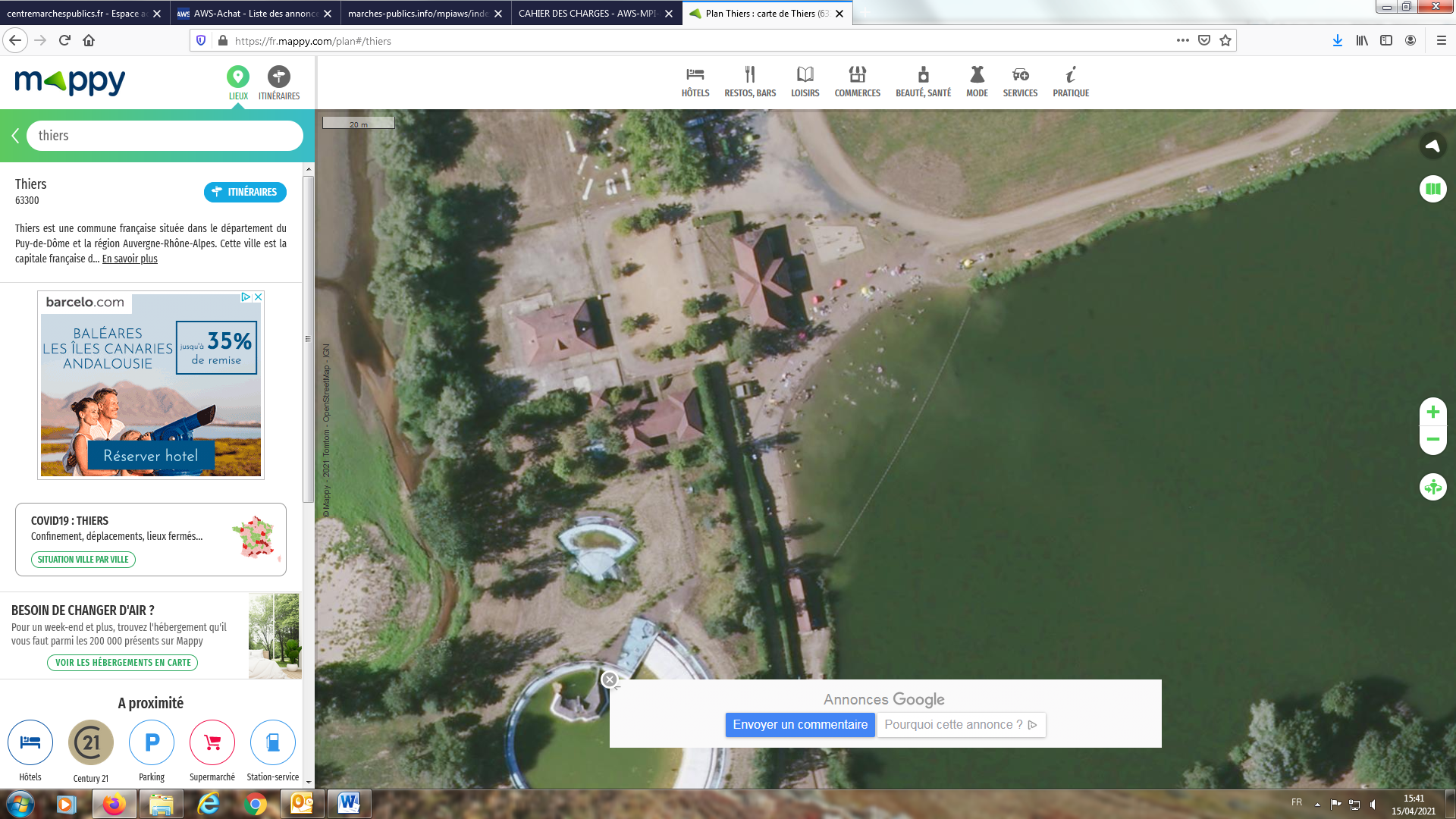 